     WELCOME TOTHE CHURCH OF THE STRAITSPastor David WallisDecember 22, 2019                   10:30 a.m.Welcome and Announcements Please sign our attendance pads; pass it down the pew, take time to note with whom you are sitting, so that you can greet them later.Green Prayer Cards may be filled out with your joys/prayer concerns. Ushers will collect them during prayer time..Advent Wreath Lighting       
                                           Dutch & Deb Miller*Call to Worship in Song                        screen“Offering”*Prayer of Confession             
       No name is adequate to give to you, O God! Your Son, our Savior, has many names given, but one purpose. He would glorify your name and save your creation and it started in the manger, in Jesus’ name, Amen!*Gloria Patri			               #623*Hymn                                                       #124“Come, Thou Long Expected Jesus”First Scripture Reading                          pg. 683
Isaiah 9:6-7                               Liturgist – Deb MillerChildren’s Time     *Affirmation of Faith through Song            screen“Adore Him”Sharing our Joys and Concerns	Silent Prayer and Pastoral Prayer	The Lord’s Prayer	Our Father, who art in heaven, hallowed be thy name. Thy 	kingdom come, thy will be done on earth as it is in heaven. Give us this day our daily bread. And forgive us our trespasses as we forgive those 	who trespass against us. And lead us not into temptation, but deliver us 	from evil. For thine is the kingdom, and the power, and the glory forever. Amen.		Giving our Tithes and OfferingsOffertory Doxology                                                   #625*Prayer of DedicationSecond Scripture Reading                      pg. 1215                                                      Revelation 1:4-8Sermon    “The Name Means Something – 
                            Alpha and Omega!”   *Hymn           “Joy to the World”              #125*Benediction*Postlude                                            in unisonGod be with you till we meet again; 
By His counsels guide, up-hold you, 
With His sheep securely fold you; 
God be with you till we meet again.Please join us for refreshments following the Worship Service in Fellowship Hall.Everyone is welcome!How to become a ChristianAdmit to God that you have done things that oppose His desires for you.	“For all have sinned and fall short of 	the glory of God.”           Romans 3:23Acknowledge Jesus Christ as God’s only solution to your condition.	“Jesus answered, “I am the way and 	the truth and the life. No one comes to 	the Father except through me.” 				       John 14:6Ask God to forgive your sins and invite Jesus into your life.     	“Yet to all who received him, to those 	who believed in his name, he gave the 	right to become children of God.”				       John 1:12What to Pray“Lord Jesus, I need you. Thank you for coming to earth, living an unblemished life, and dying on the cross for my sins. I open the door of my life and receive you as Savior and Lord of everything I do. Make me the kind of person you want me to be.”What to DoGo to God in prayer daily.   Read God’s word daily.       Open your life to other Christian friends.           Worship God weekly at church.If God is speaking to you this morning and you desire to receive Jesus Christ as your Savior and Lord, or desire prayer for a particular matter, we invite you to the front of the sanctuary at the close of the service where Pastor Dave and/or others will be glad to pray and talk with you.THE CHURCH OF THE STRAITS STAFF307 N. Huron Street  •  P.O. Box 430Mackinaw City, MI 49701231-436-8682 Office  • 231-436-5765 Fax231-436-5484 Parsonagewww.thechurchofthestraits.com  cotsoffice@yahoo.com Minister		Pastor David WallisYouth Director		Shannon CooleyHead Ushers	Todd Kohs, Carl Strieby and Greg PietrowskiOrganist/Pianist		Loretta Martinek Clerk			Laura JacksonTreasurers		Janet Schaefer and
    			Donna FalorFinancial Secretary	Cathy BreySecretary		Judy ChurchillIn the Nursery – for 1st grade and youngerLiturgists in Coming Weeks:              Dec.  29     10:30 am     Don Hawver          Jan. 5         10:30 am     Bill Marvin        Jan. 12       10:30 am     Deb MooreSunday Worship Attendance12/15/19	10:30 am	9512/16/18	10:30 am         117Flowers:  If you wish to have flowers on the Altar for any occasion, please contact the church office at 436-8682.Hearing Devices are available from the sound booth. Please turn the device off and return it to the sound booth after the service.  CHURCH CALENDARDecember 22 – 29, 2019SUN 12-22     3:00 pm	AAMON 12-23      NO Women’s Bible StudyTUE 12-24     7:00 pm	Christmas Eve Service                       WED 12-25        Christmas Blessings to AllFRI 12-27        6-8 pm	Sharon Bonter visitationSAT 12-28      9:00 am	Men’s Group
                      11:00 am	Sharon Bonter FuneralSUN 12-29     9:30 am	NO Sunday School                      10:30 am	Traditional Worship                         3:00 pm	AA  ANNOUNCEMENTS   Katie Darrow would like to thank all her faithful drivers. She is leaving for FL on the 30th and will be back the first week of April. So you can all take a break! Thank you so much ♥The Food Pantry is NOT accepting any clothing except CLEAN, GOOD winter coats and boots.“A Taste of Joy” cookbooks were so popular, the first printing has sold out. Call the office to order yours, to be printed after the New Year.  Cost for each cookbook is $15.00.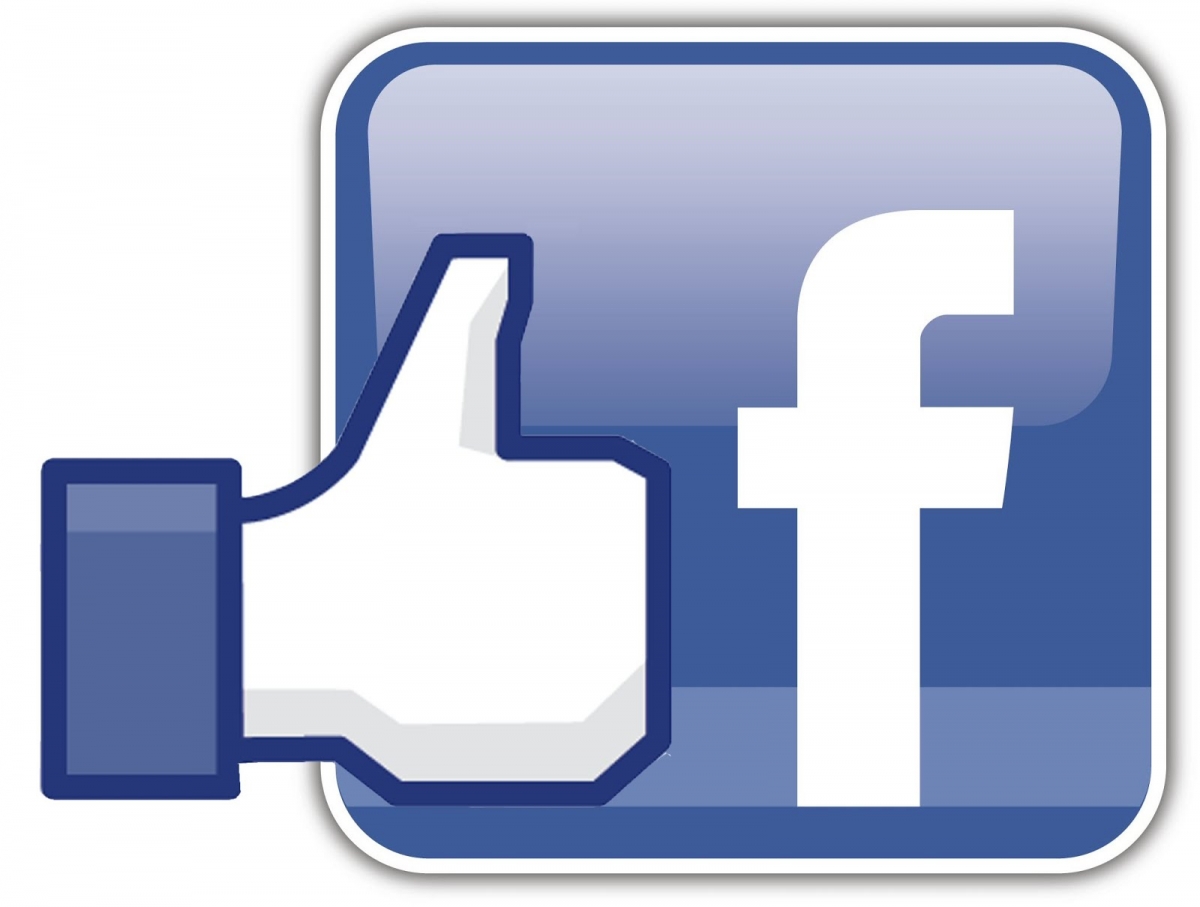 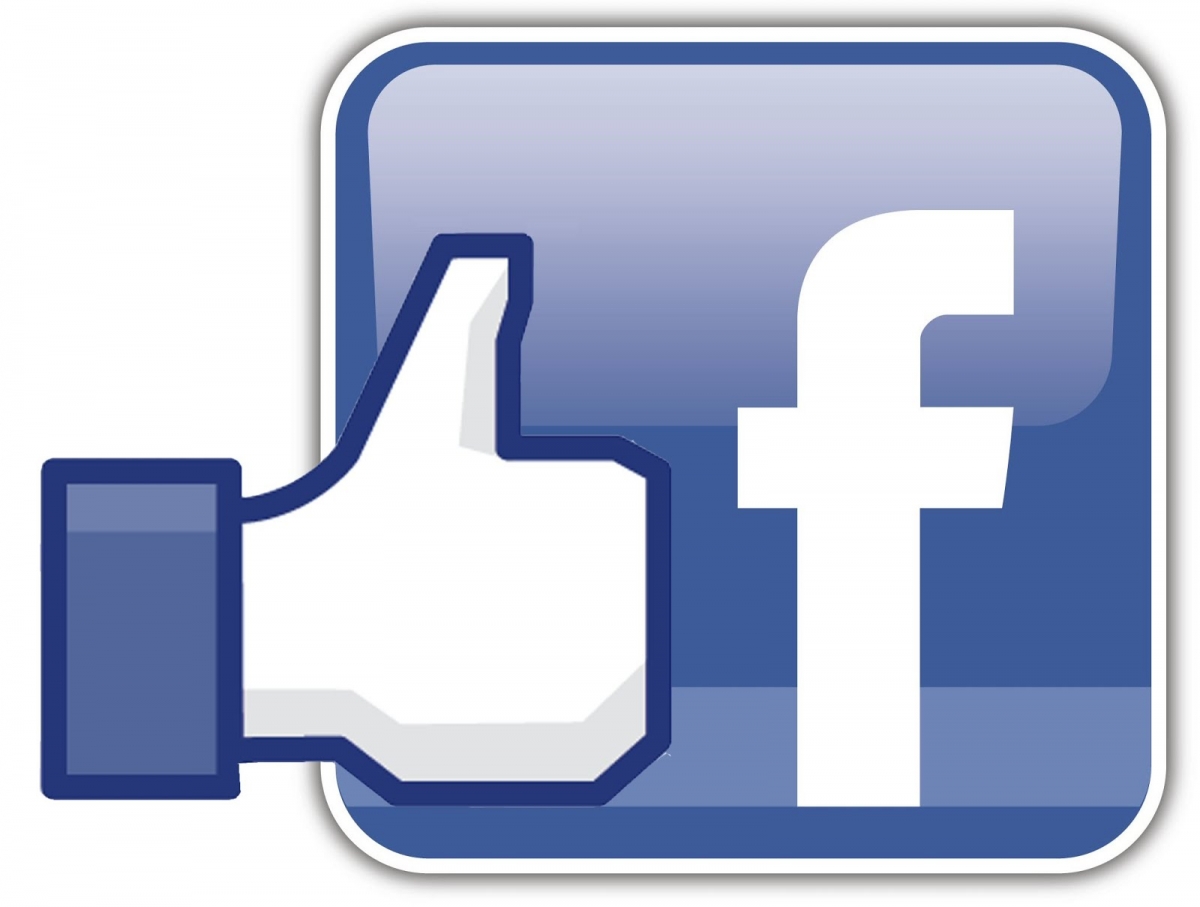 Find us on Facebook at:
       SARM YOUTH
This is a closed group – watch for up-coming dates and events!As we prepare our hearts and minds this Advent Season, let us remember how blessed we are because of our Lord Jesus Christ. Starting today, there is a large “Christmas Card” in Fellowship Hall. Instead of sending cards to our Church Family at COS, sign a greeting to them on the card. Then deposit the money you would have spent on stamps in the box next to it. The money will go to the Pastor’s Discretionary Fund to help those in the community with holiday needs.Christmas Envelopes in the bulletins today and Christmas Eve will go towards the Pastor’s Discretionary Fund. Join us Christmas Eve at 7:00 pm for a Live Nativity and Candlelight Service.**There will be NO Sunday School, Prayer Group or Disciple Class on tonight, or the  29th. All will resume on January 5thThe 45 shoeboxes we packed and sent to Operation Christmas Child in November, were sent to Peru!! Please continue to pray for the children who received our boxes.Looking for someone to decorate the Fellowship Tables in 2020! There are decorations to use in the cupboards – talk to Judy in the office. Thank you!Women's Winter Retreat will be January 17 to 19, 2020 at Cedar Campus in Gloria Taylor Cottage.  All are welcome.  Sign up sheet in the fellowship hall.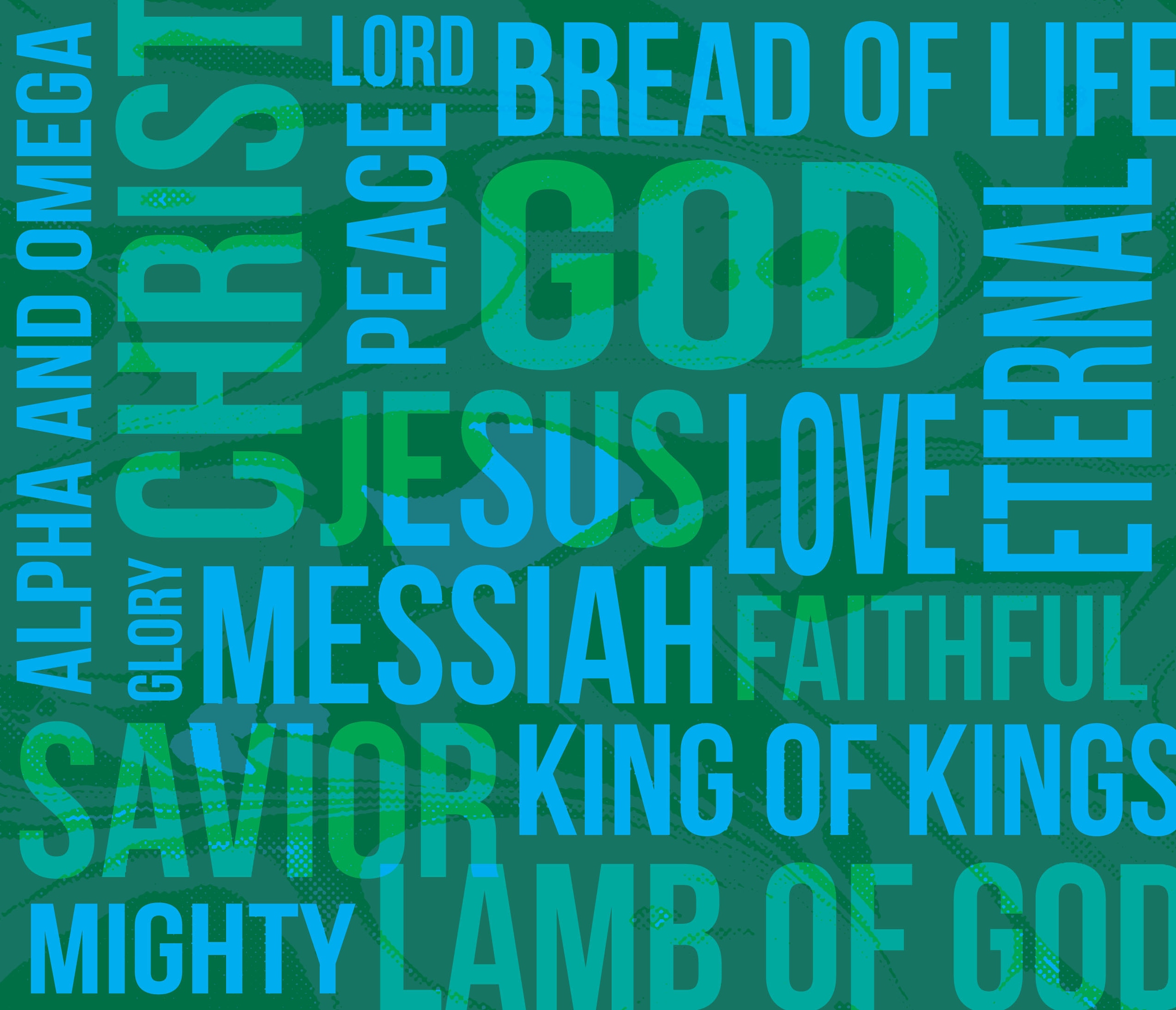 